ПОВЕСТКА №8заседания комиссии по делам несовершеннолетних и защите их прав администрации Дальнереченского муниципального района27 апреля 2023г.  1.Занятость несовершеннолетних, состоящих на профилактическом учете, в кружках и секциях по интересам и меры по вовлечению их в учреждения дополнительного образования, детские и молодежные общественные объединения.                                                                                                    МОБУ ДОД «ДЮСШ с. Веденка» Корчака Л.О.,                                     МОБУ ДОД «ДДТ с. Ракитное» Лозицкая Т.И.,2.  Профилактическая работа по обеспечению безопасности пребывания несовершеннолетних на водных объектах на территории Дальнереченского района.                                              Дальнереченский инспекторский участок Центра ГИМС ГУ МЧС России по Пк                                              Писарев А.Л.3. Рассмотрение  постановления о прекращении уголовного дела, поступившего из Дальнереченского районного суда в отношении несовершеннолетних.                                                                          Демчук М.В.4. Рассмотрение материалов, поступивших на комиссию и проведение профилактической работы с несовершеннолетними.Отв. секретарь КДНиЗП                                                                                          М.В. Демчук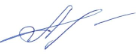 